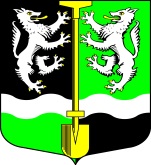 АДМИНИСТРАЦИЯ
МУНИЦИПАЛЬНОГО ОБРАЗОВАНИЯ
СЕЛИВАНОВСКОЕ СЕЛЬСКОЕ ПОСЕЛЕНИЕВолховского муниципального районаЛенинградской областиРАСПОРЯЖЕНИЕот  30 апреля 2021 г.                                                                                         № 04Об объявлении дополнительных нерабочих днейВ соответствии с Указом Президента Российской Федерации от 23.04.2021 года № 242 «Об установлении на территории Российской Федерации нерабочих дней в мае 2021 г.»:1.Считать 4, 5, 6, 7 мая 2021 года для специалистов администрации МО Селивановское сельское поселение нерабочими днями с сохранением заработной платы.2.Главному бухгалтеру администрации Мухсидиновой М.Н. при расчете заработной платы за май 2021 года сохранить за работниками заработную плату за 4, 5, 6, 7 мая 2021 года и обеспечить выплату заработной платы в установленные сроки.3.Специалисту администрации Никитичевой А.В. ознакомить с настоящим распоряжением всех работников администрации МО Селивановское сельское поселение.4.Контроль за исполнением настоящего распоряжения оставляю за собой.Глава администрацииМО Селивановское сельское поселение                                          М.Ф.Петрова